INFORMACJA
o wyborze najkorzystniejszej ofertyDziałając na podstawie art. 253 ust. 1 oraz ust. 2 ustawy z dnia 11 września 2019 roku Prawo zamówień publicznych (Dz.U.2023.1605 t.j.) w związku z art. 239 i następnymi oraz art. 266 tej ustawy Zamawiający – Gmina Wiskitki – informuje o wyborze najkorzystniejszej oferty 
w postępowaniu pn. „Odbiór, transport i zagospodarowanie odpadów komunalnych z Punktu Selektywnej Zbiórki Odpadów Komunalnych położonego w Guzowie – postępowanie II".W postępowaniu wpłynęły 2 oferty. Punktacja przedstawia się następująco:Mając na uwadze powyższe zestawienie dokonuje się wyboru najkorzystniejszej oferty – w postępowaniu zostaje wybrana oferta nr 1.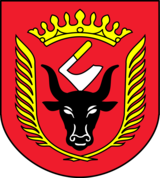 GMINA WISKITKIWiskitki, dnia 04 czerwca 2024 r.IZRK.271.9.2024L.p.WykonawcaPunktacja dla kryteriówPunktacja łącznaMiejsce 
w rankingu ofertUwagi1.PreZero Service Centrum Sp. z o. o.ul. Łąkoszyńska 12799-300 KutnoKryterium : 60 pktKryterium : 20 pktKryterium : 20 pkt100 pkt1brak2. AVIO-STAR Grażyna Domańskaul. Płytowa 103-046 WarszawaKryterium : 55,71 pktKryterium : 20 pktKryterium : 20 pkt   95,71 pkt2brak